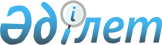 "Қызмет көрсету статистикасы бойынша жалпымемлекеттік статистикалық байқаулардың статистикалық нысандары мен оларды толтыру жөніндегі нұсқаулықтарды бекіту туралы" Қазақстан Республикасы Статистика агенттігі Төрағасының 2010 жылғы 20 қыркүйектегі № 264 бұйрығына өзгерістер енгізу туралы
					
			Күшін жойған
			
			
		
					Қазақстан Республикасы Статистика агенттігі төрағасының 2011 жылғы 23 тамыздағы № 244 Бұйрығы. Қазақстан Республикасы Әділет министрлігінде 2011 жылы 6 желтоқсанда № 7326 тіркелді. Күші жойылды - Қазақстан Республикасы Статистика агенттігі төрағасының 2013 жылғы 28 тамыздағы № 205 бұйрығымен      Ескерту. Күші жойылды - ҚР Статистика агенттігі төрағасының 28.08.2013 № 205 бұйрығымен (01.01.2014 бастап қолданысқа енгізіледі).            

      "Мемлекеттік статистика туралы" Қазақстан Республикасы Заңының 12-бабының 2) және 7) тармақшаларына сәйкес, БҰЙЫРАМЫН:



      1. "Қызмет көрсету статистикасы бойынша жалпымемлекеттік статистикалық байқаулардың статистикалық нысандары мен оларды толтыру жөніндегі нұсқаулықтарды бекіту туралы" Қазақстан Республикасы Статистика агенттігі (бұдан әрі - Агенттік) Төрағасының 2010 жылғы 20 қыркүйектегі № 264 бұйрығына (Нормативтік құқықтық актілерді мемлекеттік тіркеу тізілімінде № 6570 болып тіркелген, 2011 жылғы 19 сәуірдегі № 154-155 (26557) "Егемен Қазақстан" газетінде жарияланған) мынадай өзгерістер енгізілсін:



      1-тармақтың:



      5) тармақшасы келесі мынадай редакцияда жазылсын:



      "5) "Кино көрсетуді және кинофильмдерді шығаруды жүзеге асыратын ұйымдардың қызметі туралы есеп" жалпымемлекеттік статистикалық байқаудың статистикалық нысаны (коды 0591104, индексі 1-кино, кезеңділігі жылдық) осы бұйрықтың 5-қосымшасына сәйкес;"



      6) тармақшасы келесі мынадай редакцияда жазылсын:

      "6) "Кино көрсетуді және кинофильмдерді шығаруды жүзеге асыратын ұйымдардың қызметі туралы есеп" жалпымемлекеттік статистикалық байқаудың статистикалық нысанын толтыру жөніндегі нұсқаулық (коды 0591104, индексі 1-кино, кезеңділігі жылдық) осы бұйрықтың 6-қосымшасына сәйкес;"

      1, 2, 5, 6-қосымшалары осы бұйрықтың 1, 2, 3, 4-қосымшаларына сәйкес редакцияда жазылсын.



      2. Агенттіктің Құқықтық және ұйымдық қамтамасыз ету департаменті Стратегиялық даму департаментімен бірге заңнамада белгіленген тәртіппен:



      1) осы бұйрықты Қазақстан Республикасы Әділет министрлігінде мемлекеттік тіркеуді;



      2) осы бұйрық Қазақстан Республикасы Әділет министрлігінде мемлекеттік тіркелгеннен кейін оны бұқаралық ақпарат құралдарында ресми жариялауды қамтамасыз етсін.



      3. Агенттіктің Стратегиялық даму департаменті осы бұйрықты Агенттік құрылымдық бөлімшелері мен аумақтық органдарының назарына жеткізсін.



      4. Осы бұйрықтың орындалуын бақылау Агенттіктің Жауапты хатшысына жүктелсін.



      5. Осы бұйрық ресми жариялануға жатады және 2012 жылғы 1 қаңтардан бастап қолданысқа енгізіледі.      Төраға                                     Ә. Смайылов      "КЕЛІСІЛГЕН"

      Қазақстан Республикасының

      Байланыс және ақпарат министрі

      А. Жұмағалиев________

      2011 жылғы 19 қазан      "КЕЛІСІЛГЕН"

      Қазақстан Республикасының

      Мәдениет министрі

      _______________М. Құл-Мұхаммед

      2011 жылғы 28 қазан



 

1-кесте. Кітапханалардың негізгі типтерін көрсетіңіз, бірлік

Таблица 1. Укажите основные типы библиотек, единиц

2-кесте. Кітапханалар ғимараттарының (үй-жайларының) санын және олардың ауданын көрсетіңіз

Таблица 2. Укажите количество зданий (помещений) библиотек и их площадь

3-кесте. Кітапхана қызметтерінің негізгі сипаттамаларын көрсетіңіз

Таблица 3. Укажите основные характеристики деятельности библиотеки

4-кесте. Кітапхана қорының басылымдар тілдері бойынша қозғалысы туралы мәліметтерді көрсетіңіз, бірлік

Таблица 4. Укажите сведения о движении библиотечного фонда по языкам изданий, единиц

5-кесте. Кітапхана қорының келесідей себептер бойынша жыл ішінде шығып қалғаны туралы мәліметтерді көрсетіңіз, бірлік

Таблица 5. Укажите сведения о выбытии в течение года библиотечного фонда по причинам, единиц

6-кесте. Кітапхана қорының жыл соңына білім салалары бойынша жағдайын көрсетіңіз, бірлік

Таблица 6. Укажите состояние библиотечного фонда на конец года по отраслям знаний, единиц

7-кесте. Әдебиетті беру туралы мәліметтерді көрсетіңіз, бірлік

Таблица 7. Укажите сведения о выдаче литературы, единиц

8-кесте. Кітапханадағы ақпараттық-коммуникациялық технологиялардың барын көрсетіңіз, бірлік

Таблица 8. Укажите наличие информационно-коммуникационных технологий в библиотеке, единицАтауы                               Мекен-жайы

Наименование _______________________ Адрес _________________________      ________________________ Тел.:____________________Электрондық почта мекен-жайы

Адрес электронной почты ____________________________Орындаушының аты-жөні және телефоны

Фамилия и телефон исполнителя ________________Тел._____________Басшы (Аты-жөні, тегі, қолы)

Руководитель __________________________(Ф.И.О., подпись)__________Бас бухгалтер (Аты-жөні, тегі, қолы)

Главный бухгалтер_______________________(Ф.И.О., подпись)__________

      М.О.

      М.П.

Қазақстан Республикасы 

Статистика агенттігі Төрағасының 

2011 жылғы 23 тамыздағы № 244

бұйрығына 2-қосымша Қазақстан Республикасы 

Статистика агенттігі Төрағасының

2010 жылғы 20 қыркүйектегі № 264

бұйрығына 2-қосымша  

"Кітапхана қызметі туралы есеп" (коды 0561104, индексі 1-кітапхана, кезеңділігі жылдық) жалпымемлекеттік статистикалық байқаудың статистикалық нысанын толтыру жөніндегі нұсқаулық

      1. Осы Нұсқаулық "Мемлекеттік статистика туралы" Қазақстан Республикасы Заңының 12-бабы 7) тармақшасына сәйкес әзірленген және "Кітапхана қызметі туралы есеп" (коды 0561104, индексі 1 - кітапхана, кезеңділігі жылдық) жалпымемлекеттік статистикалық байқаудың статистикалық нысанын толтыру тәртібін нақтылайды.



      2. Келесі анықтамалар осы статистикалық нысанды толтыру мақсатында қолданылады:



      1) кітапхана - ақпараттық, мәдени, білім беру функцияларын орындайтын, баспа және қолжазба құжаттарының ұйымдастырылған қоры, сондай-ақ графикалық, дыбыстық-көрініс материалдары, электронды жеткізгіштерде құжаттары бар және оларды жеке және заңды тұлғаларға уақытша пайдалануға беретін мәдениет ұйымы;



      2) әмбебап кітапханалар - қорлары өзінің мазмұны жағынан әмбебаптық сипатты құрайтын, яғни өзінің құрамында барлық немесе білімнің көптеген салалары бойынша әдебиеттері бар кітапханалар. Бұл кітапханалар жалпыға қолжетімді, халықтың барлық топтарына немесе оқырмандардың кейбір санаттарына, мысалы балаларға, жасөспірімдерге қызмет көрсетуге арналған болып табылады;



      3) ғылыми кітапханалар - ғылымның дамуын қамтамасыз ететін; зерттеу қызметімен байланысты ғылыми мекемелер мен жекелеген тұлғаларды тиісті қор мен ақпараттық-ізденіс аппаратының негізінде ақпараттық қажеттіліктерін қанағаттандыратын кітапханалар;



      4) арнайы кітапхана - пайдаланушылардың кәсіби қажеттіліктерін және оқырмандардың ерекше тобының басқа да арнайы қажеттіліктерін тиісті қор мен ақпараттық-іздестіру аппараты негізінде қамтамасыз ететін (патенттік-техникалық, зағиб және нашар көретін азаматтарға арналған кітапханалар, ғылыми зерттеу институтының кітапханасы және тағы басқа) кітапхана;



      5) әдебиеттерді беру пункті - тұрақсыз кітапханалық қызмет көрсету нысаны, жұмысын күніне бірнеше сағат немесе толық емес апта кітапхананың штатындағы қызметкері немесе кітапханалық беру пунктімен құрылған ұйым өкілі - қоғамшыл жүргізетін кітапхананың аумақтық оқшауланған бөлімшесі;



      6) жылжымалы пункт - арнайы жабдықталған, жиынтықталған көлік құралында (библиобус және тағы басқаларда) орналастырылған және өз орналасқан орнын тұрақты кітапханадан аумақтық шалғай орналасқан халықтың топтарына қызмет көрсету үшін өзгертетін кітапхана;



      7) оқырман - белгіленген құжаттардағы ресми жазбалар негізінде кітапхананы пайдаланатын тұлға;



      8) кітапхана сайтын/порталын пайдаланушы - кітапхана қызметіне жүгінетін, сондай-ақ ақпарат алу үшін сайт/портал қызметін пайдаланатын тұлға, тұлғалар тобы немесе ұйым;



      9) кітапхана сайтына/порталына кіру - қаралған парақ беттерінің немесе элементтер санына тәуелсіз және кітапханаға дәстүрлі барумен салыстырылатын кітапхана шегінен тыс пайдаланушылардың сайтқа/порталға жүгінуі;



      10) кітапханалық қор - құжаттарды сақтау және пайдалану үшін оның міндеттеріне, түрлері мен бейініне сәйкес қалыптастырылатын кітапханадағы құжаттардың жүйелендірілген жиынтығы;



      11) газеттер - өзекті қоғамдық-саяси, ғылыми, өндірістік және басқа да, сондай-ақ әдеби шығармалар, иллюстрациялар, фотографиялар және жарнамалар бойынша ресми материалдарды, жедел ақпаратты және мақалаларды қамтитын мерзімдік мәтіндік басылымдар.



      12) басқа да әдебиеттер - ноталық, картографиялық басылымдар, бейне басылымдар.



      13) журналдар - тұрақты айдары бар және тұрмыстың әртүрлі мәселелері, табиғат, ғылым, әдеби, иллюстрациялық шығармалар бойынша мақалаларды қамтитын мерзімдік түптестірілген баспасөз басылымдары;



      14) кітап - көлемі 48 беттен асатын жазу, картография кестелері шығармаларының, ондағы басылған шығармаларды жақсы пайдалану үшін әдеби рәсімделген аппаратпен, құралдармен уақыт пен кеңістікте орнықтыру және табыстау құралы болып табылатын мерзімдік емес мәтіндік кітаби басылым;



      15) электронды басылымдарды беру - электронды басылымдарды есепке алу бірлігін анықтау кезінде берілген даналар бойынша деректерді пайдалану. Электронды басылымдар үшін даналар дискет пен оптикалық диск болып табылады;



      16) кітапхананың wеb-сайты - Интернет желісіндегі кітапхананың ресми мекенжайы. Сайтта кітапхананың қызметі, кітапхананың көрсететін қызметі мен ақпараттық ресурстары, кітапхананың электрондық каталогына қолжетімділік туралы барлық ақпарат көрсетіледі.



      3. Осы статистикалық нысанды толтыру барысында АКБІС (Ақпарат, кітапхана және баспа ісі жүйесіндегі стандарттар), "Кітапханалық статистика" мемлекетаралық 7.20-2000 МЕМСТ және "Ақпараттық-кітапханалық қызмет, библиография. Терминдер және анықтамалар" 7.0-99 МЕМСТ басшылыққа алу қажет.



      4. Статистикалық нысанға енгізілетін деректер бастапқы есепке алу материалдарына - түгендеу кітаптарына, жиынтық есеп кітабына, кітапхана жұмысының күнделіктеріне, оқырмандар формулярларына - негізделеді.



      5. Егер құрылымдық бөлімшеге заңды тұлға статистикалық нысанды тапсыру бойынша өкілеттік берген жағдайда, онда ол өзі орналасқан жердегі статистика органдарына осы есепті тапсырады. Егер құрылымдық бөлімшенің статистикалық нысанды тапсыру бойынша өкілеттіктері болмаған жағдайда, онда заңды тұлға есепті өзі орналасқан жердегі статистика органдарына олардың аумақтарын орналасқан жерлерін көрсете отырып, өзінің құрылымдық бөлімшелері бөлінісінде тапсырады.



      6. Кітапханалар нысаналы мақсаты, тұтынушылар контингенті, қорларының тақырыптық және түрлілік құрамы бойынша сараланады.



      7. Есепті жылы жұмыс істемеген, бірақ материалдық базасы бар кітапханалар 3-кестенің 2-7 жолдарын және 7-кестені толтырмайды.



      8. 1-кестенің 1-жолында кітапхананың құрылымдық бөлімшесі саналатын кітап беру пункттері, жылжымалы кітапханалардың барлық түрлері, оқу залдары, балалар бөлімдері кітапханалық мекеме ретінде есепті бірлікке қабылданбайды. Кітапханалардың бұл бөлімшелерінің кітап қорлары мен қызметі олар құрамына кіретін кітапханалардың есебінде көрсетіледі. Бұл жол бойынша кітапхана теңгеріміндегі құрылымдық (ведомстволық бағыныстағы) бірліктер саны (есеп берген ұйымдар саны) көрсетіледі.



      9. 2-кестенің 3, 4 - жолдарында күрделі жөндеуді талап ететін және апатты жағдайдағы кітапханалар ғимараттарының (үй-жайларының) саны кітапхана ғимаратының (үй-жайының) техникалық жағдайын сипаттайтын акт (қорытынды) негізінде немесе белгіленген тәртіпте жазылған өзге де құжаттың негізінде толтырылады. Кітапханалар үй жайларына мемлекеттік мекемелер, клубтар ғимараттарына және тағы басқаларда орналасқан үй-жайлар жатады.



      10. 3-кестенің 2 жолында оқырмандар санында есепті кезең ішінде ең болмаса бір рет үйіне немесе кітапхана ішінде оқу үшін кітап, кітапша, журнал және басқа басылымдар алған адамдар есептеледі, ал олардың жыл ішіндегі келіп-кету саны есепке алынбайды. Оқырмандар саны тиісті бөлімдердің жылдық қорытынды деректері, кітапхана жұмысының күнделіктері, кітапханаға келген оқырмандар формулярлары негізінде толтырылады және жыл ішіндегі соңғы формулярдың реттік нөмірі бойынша анықталады. Бұл жолда кітапхананың барлық құрылымдық бөлімшелері қызмет көрсеткен, есепті жылда қайта тіркелген және жаңадан жазылған оқырмандардың жиынтық саны көрсетіледі.



      3-жолда кітапхана сайтына/порталына жүгінген пайдаланушыларды есептеу бірлігі ретінде кітапхананың серверінде тіркелген логин немесе пайдаланушының (адамның немесе ұйымның) ір-мекенжайы болып табылады.



      5-жолда оқырман формулярында немесе кітапханада қабылданған басқа да құжаттамада, сондай-ақ автоматтандырылған және механикаландырылған құралдарда тіркелген оқырмандардың кітапханаға (жазылуға, қайта тіркелуге, алуға, айырбастауға, басылымдар мен материалдарды қайтаруға, оларды қолдану мерзімін ұзартуға, газеттер мен журналдар қарауға, сондай-ақ кітапхана өткізетін көпшілік іс-шараларына қатысуға) келушілер саны көрсетіледі. Жеке абонемент бойынша жыл ішінде кітап алған оқырмандар саны жыл ішіндегі соңғы формулярдың реттік нөмірімен белгіленеді.



      6-жолда кітапхана сайтына/порталына кіргендердің санын есептеу бірлігі кітапхана серверіне арналған бір өтініші болып табылады. Кіргендердің саны статистика есебі бойынша функционал немесе сайтқа/порталға кірушілердің санаушысы арқылы есептеледі.



      7-жолда халыққа көрсетілген қызметтерден түскен (берілген оқырмандар билеттері, көшірме жасау үшін төлем, оқу залынан әдебиетті үйге бергендігі үшін төлем және т.б.) ақшалай қаражат қамтылады. Көрсетілген қызметтерден түскен табыстарға жергілікті және республикалық бюджеттерден түскен қаражаттар, қайырымдылық және басқа да жарналар кірмейді.



      11. 8-кестенің 5-жолында телефон нөмірлері санына кітапханада тіркелген және қызметте пайдаланылатын телефон нөмірлері жазылады.



      6-жолда көлік құралдарының санына кітапхана қызметінде пайдаланылатын, кітапхана теңгеріміндегі көлік құралдары жазылады.



      12. Арифметикалық-логикалық бақылау



      1) 1-кесте. Кітапханалардың негізгі типтері

      2-жол барлық бағандар бойынша 1 жолдан



      2) 2-кесте. Кітапханалар ғимараттарының (үй-жайларының) саны және олардың аумағы

      3-жол әрбір баған үшін 1 жолдан

      4-жол әрбір баған үшін 1 жолдан

      1-баған әрбір жолдар үшін 2, 3 бағандардың 



      3) 3-кесте. Кітапхана қызметтерінің негізгі сипаттамалары

      2-жол әрбір баған үшін 4 жолдан

      3-жол әрбір баған үшін 6 жолдан

      1-баған әрбір жол үшін 2 бағаннан



      4) 4-кесте. Кітапхана қорының басылымдар тілдері бойынша қозғалысы туралы мәліметтер

      1-жол = әрбір баған үшін 2-4 жолдардың 

      5-жол = әрбір баған үшін 6-8 жолдардың 

      9-жол = әрбір баған үшін 10-12 жолдардың 

      13-жол = әрбір баған үшін 14-16 жолдардың 

      13-жол = әрбір баған үшін (1 жол + 5 жол) - 9 жол

      1-баған = әрбір жол үшін 2-7 бағандар 



      5) 5-кесте. Кітапхана қорының келесідей себептер бойынша жыл ішінде шығып қалғаны туралы мәліметтер

      1-жол = әрбір бағандар үшін 2-4 жолдардың 

      1-баған = әрбір жолдар үшін 2-7 бағандардың 



      6) 6-кесте. Кітапхана қорының жыл соңына білім салалары бойынша жағдайы

      1-кесте = 2-7 бағандардың 



      7) 7-бөлім. Әдебиетті беру туралы мәліметтер

      1-жол әрбір бағандар үшін 2, 3 жолдан

      1-баған = әрбір жолдар үшін 2-7 бағандардың 



      8) 8-кесте. Кітапханадағы ақпараттық-коммуникациялық технологиялардың бары

      1 -баған әрбір жолдар үшін 2 бағаннан.



 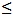 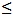 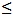 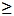 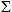 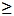 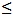 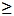 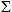 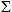 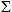 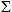 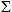 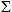 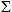 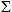 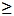 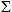 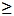 

1-кесте. Кннотеатрлар санын көрсетіңіз, бірлік

Таблица 1. Укажите число кинотеатров, единиц

2-кесте. Кино көрсетуді жүзеге асыратын ұйымдар қызметінің негізгі сипаттамаларын көрсетіңіз

Таблица 2.Укажите основные характеристики деятельности организаций, осуществляющих кинопоказ

3-кесте. Киносеанстар санын, келушілер санын және көрсетілген қызметтерден түскен табыстарды көрсетіңіз

Таблица 3. Укажите число киносеансов, число посетителей и доходы от оказанных услуг

4-кесте. Киносеансқа келуші балалар санын көрсетіңіз

Таблица 4.Укажите число детей, посетивших киносенсы

5-кесте. Фильмнің шығу елі бойынша көрсетілген толық метражды фильмдерге келушілер санын көрсетіңіз. Келушілер санын алдыңғы 5 ел бойынша азаюы тәртібінде көрсетіледі, бірлік

Таблица 5. Укажите число посещений демонстрировавшихся полнометражных фильмов по стране производства фильма. Число посетителей указывается в порядке убывания 5-ти ведущих стран, единиц

6-кесте. Жасап шығарылған фильмдердің түрлері бойынша санын көрсетіңіз, бірлік

Таблица 6. Укажите количество созданных фильмов по видам, единиц

7-кесте. Өндіру типі бойынша жасап шығарылған фильмдер санын көрсетіңіз, бірлік

Таблица 6. Укажите число созданных фильмов по типу производства, единиц

8-кесте. Өндіру тәсілі бойынша жасап шығарылған ұлттық толық метражды фильмдер санын көрсетіңіз, бірлік

Таблица 8.Укажите общее число созданных национальных полнометражных фильмов по способу производства, единиц

9-кесте. Фильмнің түпнұсқасының тілі бойынша жасап шығарылған ұлттық толық метражды фильмдер санын көрсетіңіз, бірлік

Таблица 9. Укажите число созданных национальных полнометражных фильмов по языку оригинала, единиц

10-кесте. Бірлесіп толық метражды фильмдер жасап шығарған алғашқы он елді көрсетіңіз, бірлік

Таблица 10. Перечислите десять ведущих стран, с которыми совместно создавали полнометражные фильмы, единицАтауы                               Мекенжайы

Наименование ___________________     Адрес__________________________             ____________________  Тел..:___________________________Электрондық почта мекен-жайы

Адрес электронной почты __________________________Орындаушының аты-жөні және телефоны

Фамилия и телефон исполнителя      ___________________Тел.__________Басшы                         (Аты-жөні, тегі, қолы)

Руководитель_____________________(Ф.И.О., подпись) _________________Бас бухгалтер                 (Аты-жөні, тегі, қолы)

Главный бухгалтер_________________(Ф.И.О., подпись)_________________

                                                           М.О.

                                                           М.П.

Қазақстан Республикасы     

Статистика агенттігі Төрағасының 

2011 жылғы 23 тамыздағы № 244  

бұйрығына 4-қосымша      Қазақстан Республикасы Статистика  

агенттігі төрағасының 2010 жылғы  

20 қыркүйектегі         

№ 264 бұйрығына 6-қосымша      

"Кино көрсетуді және кинофильмдерді шығаруды жүзеге асыратын ұйымдардың қызметі туралы есеп" (код 0591104, индексі 1 - кино, кезеңділігі жылдық) жалпымемлекеттік статистикалық байқаудың статистикалық нысанын толтыру жөніндегі нұсқаулық

      1. Осы Нұсқаулық "Мемлекеттік статистика туралы" Қазақстан Республикасы Заңының 12-бабы 7) тармақшасына сәйкес әзірленген және "Кино көрсетуді және кинофильмдерді шығаруды жүзеге асыратын ұйымдардың қызметі туралы есеп" (код 0591104, индексі 1-кино) жалпымемлекеттік статистикалық байқаудың статистикалық нысанын толтыруды нақтылайды.



      2. Келесі анықтамалар осы статистикалық нысанды толтыру мақсатында қолданылады:



      1) анимациялық фильмдер - графикалық әдістерді және сурет өнері тәсілдерін, сондай-ақ іс әрекеттер мен қойылымдарды жандандырумен компьютерлік графика мүмкіндіктерін пайдалану арқылы жасап шығарылған фильм;



      2) балалар - халықтың 15 жасқа дейінгі санаты;



      3) басқа да кинотеатрлар - видеоқұрылғыны немесе 16 мм және одан да төмен пленкалар үшін проекторларды пайдалану арқылы фильмдерді көрсетуге арналған басқа да коммерциялық объектілер сондай-ақ жылжымалы және ашық кинотеатрлар (жеке автокөліктен отырып көруге болатын жер);



      4) бірлесіп шығарылған фильм - шетелдік кинематографиялық ұйымдармен бірлесіп жасалған фильм. Бірлесіп шығару мажоритарлық немесе миноритарлық, паритетті болуы мүмкін;



      5) деректі фильм - режиссер операторлық өнер құралдары мен монтаж құралдары және басқа да құралдар арқылы баяндалатын көкейкесті оқиғалар, жиынтықта ақиқат фактілері тіркелген, қойылым сюжеті негізінде жасап шығаратын фильмдер;



      6) жабық кинотеатрлар - фильмдерді 35-мм пленкада және рұқсаттылығы 1,3К кем емес сандық проекторлар арқылы көрсетуге арналған тұрақты коммерциялық құрылғы;



      7) жылжымалы киноқондырғылар - аппаратурасы тек фильмдерді көрсету уақытында ғана орналастырылып, бір елді мекеннен екінші бір елді мекенге жеткізілетін немесе бір үй-жайдан екінші бір үй-жайға ауыстырылатын киноқондырғылар;



      8) кинозал - фильмдер көрсетілетін зал;



      9) киноқондырғы - фильмдерді көрсету үшін жабдықтар кешені;



      10) киносеанс - белгілі бір уақыт аралығында үзіліссіз жүзеге асырылатын фильмді немесе толық метражды немесе қысқа метражды фильмдердің белгілі бағдарламасының бір реттік көрсетілімі;



      11) киносеанстар саны - көрсетілген толық метражды немесе қысқа метражды фильмдер саны;



      12) кинотеатр - көпшілікке фильмдерді көрсетуге арналған үй-жай, ғимарат;



      13) кинотеатрларға бару - есепті жылда фильмдерге сатылған билеттер саны.



      14) келушілер саны - киносеансқа келуші адамдар саны;



      15) ойын фильмі - сценарийдің негізінде жасалатын және актер ойыны, режиссура, операторлық өнер, қоюшы-суретшінің, композитордың және кинематография саласындағы басқа да қатынас субъектілерінің шығармашылығы құралдарымен іске асырылатын көркем фильм;



      16) көп залды кинотеатрлар - 8 және одан да көп экрандары бар және экрандардың барлық типтерін қамтитын кинотеатрлар;



      17) көп тілді толық метражды фильмдер - өндіру барысында екі немесе одан да көп тілдер пайдаланылған фильмдер;



      18) мажоритарлық бірлескен шығарылым - қазақстаннан шыққан өндірушілер қаржыландырудың үлкен үлесін ұсынатын толық метражды фильмді шығару;



      19) миноритарлық бірлескен өндіріс - қазақстаннан шыққан өндірушілер қаржыландырудың аз үлесін ұсынатын толық метражды фильм шығару;



      20) паритетті бірлескен шығарылым - қаржыландыру тең бөлінетін екі немесе одан да көп қазақстандық және шет елдік өндірушілерді тартумен толық метражды фильм шығару;



      21) сандық кинотеатр - кинематографиялық және аудиовизуалды шығармаларды сандық форматта көрсету үшін жабдықталған орын;



      22) сандық кинозал - экранның сандық жобалық жабдығы бар кинозал;



      23) тұрақты киноқондырғылар - аппаратурасы арнайы жабдықталған киноаппараттық, көрермендер залынан бөлек үй-жайда тұрақты негізде орналастырылған киноқондырғылар;



      24) қазақстандық фильмдер - Қазақстан Республикасында шығарылған фильм;



      25) фильм - шығармашылық ой негізінде, кез келген нысанда және әртүрлі жанрда құрылған, кинопленкада, магнитті пленкада немесе тасымалдауыштардың басқа да түрлерінде басылған және бір-бірімен тізбектеліп байланысқан кадрлардың тақырыптық біртұтас біріктірілген бейнелерден, дыбыстық сүйемелдеуден тұратын және тиісті техникалық құралдардың көмегімен қабылдауға арналған аудиовизуалды шығарма;



      26) фильм шығару - нәтижесінде аудиовизуалды шығарма пайда болатын автордың шығармашылық ойын жүзеге асыру процесі,;



      27) шетелдік фильм - Қазақстан Республикасына жалға беру және жария көрсету (демонстрациялау) үшін әкелінген (жеткізілген) фильм.



      3. Осы статистикалық нысанды Экономикалық қызмет түрлері номенклатурасының:



      59.14.0 - кинофильмдерді көрсету бойынша қызмет;



      59.11.0 - кино-, бейнефильмдер және телевизиялық бағдарламаларды шығару бойынша қызмет кодтарына сәйкес кинофильмдерді көрсетумен байланысты қызметті жүзеге асыратын заңды тұлғалар және дара кәсіпкерлер және кинофильмдерді шығарумен байланысты қызметті жүзеге асыратын заңды тұлғалар жыл сайын толтырып, мемлекеттік статистика органдарына тапсырады.



      4. 1-кестенің 1-жолында кинотеатрлар санына бөлек тұрған ғимараттарда орналасқан, сонымен бірге сауда орталықтары, ойын-сауық кешендері және басқа да үй-жайлар аумағында орналасқан кинотеатрлар саны көрсетіледі.



      3, 4, 5 жолдарында 1, 2-7 және 8 экранды жабық кинотеатрлардың саны көрсетіледі.



      6-жолда жабық сандық кинотеатрлар саны толтырылады. Сандық кескінді құрылғылы кинотеатрлар дәстүрлі кинопленкалардағы (35мм) сияқты мөлшерде және бірдей сапада көріністерді көрсетуге мүкіншілігі болады. Фильмнің көшірмесі серверде сақталатын сандық файлға ауыстырылады. Кинотеатрды сандық деп қарастыру үшін онда 1,3К кем емес рұқсаттылық қолданылуы тиіс (Көріністердің көлденең рұқсаттылығы 1300 пиксел).



      8, 9-жолдарда видеожабдықтарды немесе басқа да аппаратураларды пайдаланатын басқа да кинотеатрлар саны көрсетіледі.



      5. 2-кестенің 7-жолында ойын-сауық кешендерінде және басқа да үй-жайларда орналасқан кинотеатрлардың алаңы көрсетіледі, жеке меншік, сондай-ақ жалға алынған алаң қамтылады.



      10-жолды кино көрсетуді жүзеге асыратын ұйымдар санын - заңды тұлғаның мәртебесі берілген, жеке құрылымдық бөлімше болып табылатын, жабық және басқа да кинотеатрларда кинокерсетуді жүзеге асыратын ұйымдар толтырады.



      6. 3-кестенің 1-жолында көрсетілген екі сериялы толық метражды фильмдерді есепке алуда көрсетілім болып әрбір серия есептеледі.



      3, 6, 9-жолдарда ресейлік және шетелдік фильмдер есептелінеді.

      4-жолда келушілер саны киносеанстарға сатылған билеттер саны және қайырымдылық киносеанстарына келушілер саны бойынша анықталады.



      7-жолда көрсетілген қызметтерден түскен табыстарға кинофильмдерге сатылған билеттерден түскен ақша жиынтығын, сондай-ақ өткізілуден түскен жиынтықтан, ұйымдардан, кино көрсетуді жүзеге асыратын іс-шаралардан (мысалы, оқушыларға арналған абонементтер бойынша өткізілген дәрістерден, кинотеатрдың меншігі болып табылатын ойын автоматтарынан түскен қаражаттар және өз күштерімен өткізген іс-шаралардан) түскен ақша жиынтығы кіреді.

       

7.5-кестені толтыру кезінде бірлескен өндірістегі көрсетілген фильмдер бір шығарған ел ретінде көрсетіледі. Бұл көрсеткіш фильмді шығаруға көбірек үлес қосқан елдің алатын орнына негізделуі немесе кинопрокатшылардың елін көрсетуге негізделуі керек.



      8.6-10 кестелерін кино шығару саласында қызметін жүзеге асыратын субъектілер толтырады.



      6-кестеде толық метражды фильмдер өндіру және қысқа метражды көркем, деректі және анимациялық фильмдер саны толтырылады. Фильмдерді есептеу көпшілікке көрсету (көрсету), теледидар эфирінде трансляциялау мақсатында жалға беру сәтінен басталады. Ұзақтығы алпыс минуттан кем емес фильмдер толық метражды фильмдер, ал ұзақтығы алпыс минуттан кем қысқа метражды болып табылады.



      9. 8-кестеде өндіру әдісі бойынша жасап шығарылған толық метражды фильмдер саны толтырылады.



      10. 9-кестеде шетел тілдеріне аударма жасалатын толық метражды фильмнің түпнұсқасында қолданылатын, шығарылған фильмдердің тілі бойынша саны көрсетіледі.



      11. 10-кестеде толық метражды фильмдерді өндірушілермен бірлесіп толық метражды фильмдер жасап шығарған жетекші он ел көрсетіледі.



      12. Арифметикалық-логикалық бақылау:



      1) 1-кесте. Кинотеатрлар санын көрсетіңіз

      1-бағаннан барлық жолдар бойынша 2 бағаннан;

      1-жол барлық бағандар бойынша 2 жолдан;

      1-жол = барлық бағандар бойынша 2, 7 жолдар ;

      2-жол = барлық бағандар бойынша 3-5 жолдар ;

      2-жол барлық бағандар бойынша 6 жолдан;

      7-жол = барлық бағандар бойынша 8, 9 жолдар .



      2) 2-кесте. Кино көрсетуді жүзеге асыратын ұйымдар қызметінің негізгі сипаттамалары

      1-бағаннан барлық жолдар бойынша 2 бағаннан;

      1-жол барлық бағандар бойынша 2 жолдан;

      2-жол барлық бағандар бойынша 3 жолдан;

      4-жол барлық бағандар бойынша 5 жолдан;

      5-жол барлық бағандар бойынша 6 жолдан;



      3) 3-кесте. Киносеанстар санын, келушілер санын және көрсетілген қызметтерден түскен табыстарды көрсетіңіз

      1-жол = барлық бағандар бойынша 2, 3 жолдар ;

      4-жол = барлық бағандар бойынша 5, 6 жолдар ;

      7-жол = барлық бағандар бойынша 8, 9 жолдар ;

      4) 4 кесте. Киносеансқа келуші балалар санын көрсетіңіз

      1-жол барлық бағандар бойынша 2 жолдан;



      5) 6-кесте. Жасап шығарылған фильмдердің түрлері бойынша санын көрсетіңіз

      1-баған = барлық жолдар бойынша 2, 3 бағандар ;

      1-жол = барлық бағандар бойынша 2-4 жолдар .



      6) 7-кесте. Өндіру типі бойынша жасап шығарылған фильмдер санын көрсетіңіз

      1-баған = барлық жолдар бойынша 2, 3 бағандар ;

      1-жол = барлық бағандар бойынша 2, 3 жолдар .

      3 жол = барлық бағандар бойынша 4-6 жолдар .

      7) 8-кесте. Өндіру тәсілі бойынша жасап шығарылған ұлттық толық метражды фильмдер санын көрсетіңіз

      1-жол = барлық бағандар бойынша 2, 3 жолдар .

      8) 9-кесте. Фильмнің түпнұсқасының тілі бойынша жасап шығарылған ұлттық толық метражды фильмдер санын көрсетіңіз

      1-жол = барлық бағандар бойынша 2-5 жолдар .

      9) 6-кестенің 1-жолы = барлық бағандар бойынша 7-кестенің 1-жолына

      8-кестенің 1-жолы = 10-кестенің 1-жолына.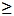 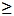 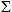 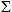 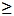 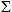 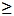 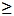 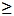 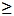 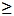 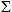 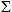 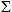 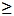 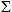 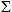 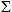 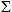 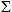 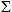 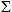 
					© 2012. Қазақстан Республикасы Әділет министрлігінің «Қазақстан Республикасының Заңнама және құқықтық ақпарат институты» ШЖҚ РМК
				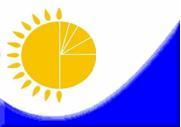 Мемлекеттік статистика органдары құпиялығына кепілдік береді

Конфиденциальность гарантируется органами государственной статистикиЖалпымемлекеттік статистикалық байқау бойынша статистикалық нысан

Статистическая форма по общегосударственному статистическому наблюдениюҚазақстан Республикасы Статистика агенттігі Төрағасының 2011 жылғы 23 тамыздағы № 244 бұйрығына 1-қосымша

Қазақстан Республикасы Статистика агенттігі Төрағасының 2010 жылғы 20 қыркүйектегі № 264 бұйрығына 1-қосымша

Приложение 1 к приказу Председателя Агентства Республики Казахстан по статистике от 20 сентября 2010 года № 264Аумақтық органға тапсырылады

Представляется территориальному органуСтатистикалық нысанды www.stat.gov.kz сайтынан алуға болады

Статистическую форму можно получить на сайте www.stat.gov.kzАумақтық органға тапсырылады

Представляется территориальному органуСтатистикалық нысанды www.stat.gov.kz сайтынан алуға болады

Статистическую форму можно получить на сайте www.stat.gov.kzМемлекеттік статистиканың тиісті органдарына алғашқы статистикалық деректерді уақытылы тапсырмау, дәйекті емес деректерді беру әкімшілік құқық бұзушылық болып табылады және Қазақстан Республикасының қолданыстағы заңнамасына сәйкес жауапкершілікке әкеп соғады.

Несвоевременное представление, предоставление недостоверных первичных статистических данных в соответствующие органы государственной статистики являются административными правонарушениями и влекут за собой ответственность в соответствии с действующим законодательством Республики Казахстан.Мемлекеттік статистиканың тиісті органдарына алғашқы статистикалық деректерді уақытылы тапсырмау, дәйекті емес деректерді беру әкімшілік құқық бұзушылық болып табылады және Қазақстан Республикасының қолданыстағы заңнамасына сәйкес жауапкершілікке әкеп соғады.

Несвоевременное представление, предоставление недостоверных первичных статистических данных в соответствующие органы государственной статистики являются административными правонарушениями и влекут за собой ответственность в соответствии с действующим законодательством Республики Казахстан.Мемлекеттік статистиканың тиісті органдарына алғашқы статистикалық деректерді уақытылы тапсырмау, дәйекті емес деректерді беру әкімшілік құқық бұзушылық болып табылады және Қазақстан Республикасының қолданыстағы заңнамасына сәйкес жауапкершілікке әкеп соғады.

Несвоевременное представление, предоставление недостоверных первичных статистических данных в соответствующие органы государственной статистики являются административными правонарушениями и влекут за собой ответственность в соответствии с действующим законодательством Республики Казахстан.Статистикалық нысан коды 0561104

код статистической формы 0561104Статистикалық нысан коды 0561104

код статистической формы 0561104Кітапхана қызметі туралы есеп

Отчет о деятельности библиотекиЕсепті кезең   _ _ _ _ жыл

Отчетный период |_|_|_|_| год1 - кітапхана

1 - библиотекаЖылдық

Годовая1 - кітапхана

1 - библиотекаЖылдық

ГодоваяКітапхана қызметі туралы есеп

Отчет о деятельности библиотекиЕсепті кезең   _ _ _ _ жыл

Отчетный период |_|_|_|_| год91.01.2 Экономикалық қызмет түрлерінің номенклатурасы (бұдан әрі - 5-таңбалы ЭҚЖЖ) кодына сәйкес кітапхана қызметін жүзеге асыратын заңды тұлғалар және (немесе) олардың құрылымдық және оқшауландырылған бөлімшелері, дара кәсіпкерлер ұсынады.

Представляют юридические лица и (или) их структурные и обособленные подразделения, индивидуальные предприниматели, осуществляющие библиотечную деятельность, согласно коду по Номенклатуре видов экономической деятельности (далее — ОКЭД 5-ти значный)- 91.01.2.91.01.2 Экономикалық қызмет түрлерінің номенклатурасы (бұдан әрі - 5-таңбалы ЭҚЖЖ) кодына сәйкес кітапхана қызметін жүзеге асыратын заңды тұлғалар және (немесе) олардың құрылымдық және оқшауландырылған бөлімшелері, дара кәсіпкерлер ұсынады.

Представляют юридические лица и (или) их структурные и обособленные подразделения, индивидуальные предприниматели, осуществляющие библиотечную деятельность, согласно коду по Номенклатуре видов экономической деятельности (далее — ОКЭД 5-ти значный)- 91.01.2.91.01.2 Экономикалық қызмет түрлерінің номенклатурасы (бұдан әрі - 5-таңбалы ЭҚЖЖ) кодына сәйкес кітапхана қызметін жүзеге асыратын заңды тұлғалар және (немесе) олардың құрылымдық және оқшауландырылған бөлімшелері, дара кәсіпкерлер ұсынады.

Представляют юридические лица и (или) их структурные и обособленные подразделения, индивидуальные предприниматели, осуществляющие библиотечную деятельность, согласно коду по Номенклатуре видов экономической деятельности (далее — ОКЭД 5-ти значный)- 91.01.2.Тапсыру мерзімі - 10 қаңтар

Срок представления - 10 январяТапсыру мерзімі - 10 қаңтар

Срок представления - 10 январяТапсыру мерзімі - 10 қаңтар

Срок представления - 10 январяЖСН коды _ _ _ _ _ _ _ _ _ _ _ _

код ИНН  |_|_|_|_|_|_|_|_|_|_|_|_|ЖСН коды _ _ _ _ _ _ _ _ _ _ _ _

код ИНН  |_|_|_|_|_|_|_|_|_|_|_|_|БСН коды _ _ _ _ _ _ _ _ _ _ _ _

код БИН  |_|_|_|_|_|_|_|_|_|_|_|_|Жол коды

Код строкиКөрсеткіштің атауы

Наименование показателейҒылыми

НаучныеКөпшілік

МассовыеАрнайы

СпециальныеӨзгелер

ПрочиеАБ12341Кітапханалардың саны

Количество библиотек2Ауылдық жерлердегі кітапханалар саны

Количество библиотек в сельской местности3Әдебиеттерді беру пункттерінің саны

Количество пунктов выдачи литературы4Жылжымалы пункттердің саны

Количество передвижных пунктовЖол коды

Код строкиКөрсеткіштердің атауы

Наименование показателейБарлығы

ВсегоСоның ішінде - ауылдық жерлер

Из них - сельская местностьАБ121Кітапхана ғимараттарының (үй-жайларының) саны, бірлік

Количество зданий (помещений) библиотек, единиц2Кітапхана ғимараттарының (үй-жайларының) жалпы ауданы, шаршы метр

Общая площадь зданий (помещений) библиотек, кв. м3Күрделі жөндеуді талап ететін, кітапханалар ғимараттары (үй-жайларының) саны, бірлік

Количество зданий (помещений) библиотек, требующих капитального ремонта, единиц4Апатты жағдайдағы кітапханалар ғимараттары (үй-жайларының) саны, бірлік

Количество зданий (помещений) библиотек, находящихся в аварийном состоянии, единицЖол коды

Код строкиКөрсеткіштердің атауы

Наименование показателейБарлығы

ВсегоСоның ішінде - ауылдық жерлер

Из них - сельская местностьАБ121Оқу залдарындағы орындар саны, бірлік

Число мест в читальных залах, единиц2Оқырмандар саны - барлығы, адам

Число читателей - всего, человек3Кітапхана сайтын/порталын пайдаланушылар саны, адам

Число пользователей сайта/портала библиотеки, человек4Оқырмандардың жалпы санынан — балалар, адам

Из общего числа читателей - детей, человек5Кітапханаға келушілер саны, адам

Число посещений библиотек, человек6Кітапхананың сайтына/порталына кіргендер саны, адам

Число посещений сайта/портала библиотеки, человек7Көрсетілген қызметтерден түскен табыстар, мың теңге

Доходы от оказанных услуг, тысяч тенгеЖол коды Код строкиКөрсеткіштердің атауы

Наименование показателейБарлығы

ВсегоОның ішінде

В том числеОның ішінде

В том числеОның ішінде

В том числеОның ішінде

В том числеОның ішінде

В том числеОның ішінде

В том числеЖол коды Код строкиКөрсеткіштердің атауы

Наименование показателейБарлығы

Всегокітаптар

книгиэлектронды басылымдар

электронные изданиякино-фото - фоноқұжаттар

кино-фото - фонодокументымерзімдік басылымдар

периодические изданиямерзімдік басылымдар

периодические изданиябасқа әдебиет

другая литератураЖол коды Код строкиКөрсеткіштердің атауы

Наименование показателейБарлығы

Всегокітаптар

книгиэлектронды басылымдар

электронные изданиякино-фото - фоноқұжаттар

кино-фото - фонодокументыгазеттер

газетыжурналдар журналыбасқа әдебиет

другая литератураАБ12345671Жылдың басында бары

Состоит на начало годаоның ішінде:

в том числе:2мемлекеттік тілде

на государственном языке3орыс тілінде

на русском языке4басқа да тілдерде

на других языках5Жыл ішінде келіп түскеніПоступило в течение годаоның ішінде:

в том числе:6мемлекеттік тілде

на государственном языке7орыс тілінде

на русском языке8басқа да тілдерде

на других языках9Жыл ішінде шығып қалғаныВыбыло в течение годаоның ішінде:

в том числе:10мемлекеттік тілде

на государственном языке11орыс тілінде

на русском языке12басқа да тілдерде

на других языках13Жыл соңында бары

Состоит на конец годаоның ішінде:

в том числе:14мемлекеттік тілде

на государственном языке15орыс тілінде

на русском языке16басқа да тілдерде

на других языкахЖол коды Код строкиКөрсеткіштердің атауы

Наименование показателейБарлығы

ВсегоОның ішінде

В том числеОның ішінде

В том числеОның ішінде

В том числеОның ішінде

В том числеОның ішінде

В том числеОның ішінде

В том числеЖол коды Код строкиКөрсеткіштердің атауы

Наименование показателейБарлығы

Всегокітаптар

книгиэлектрондық басылымдар

электронные изданиякино-фото-фоно құжаттар кино-фото-фоно документымерзімдік басылымдар

периодические изданиямерзімдік басылымдар

периодические изданиябасқа әдебиеттер

другая литератураЖол коды Код строкиКөрсеткіштердің атауы

Наименование показателейБарлығы

Всегокітаптар

книгиэлектрондық басылымдар

электронные изданиякино-фото-фоно құжаттар кино-фото-фоно документыгазеттер

газетыжурналдар

журналыбасқа әдебиеттер

другая литератураАБ12345671Келесі себептер бойынша жыл ішінде шығып қалғаны

Выбыло в течение года по причинамоның ішінде:

в том числе:2кітапханаларға, басқа да ұйымдарға ақысыз негізде берілген

безвозмездно передано другим библиотекам, другим организациям3төтенше жағдайлар

чрезвычайные ситуации4басқа да себептер

другие причиныЖол коды Код строкиКөрсеткіштердің атауы Наименование показателейБарлығы ВсегоОның ішінде

В том числеОның ішінде

В том числеОның ішінде

В том числеОның ішінде

В том числеОның ішінде

В том числеОның ішінде

В том числеЖол коды Код строкиКөрсеткіштердің атауы Наименование показателейБарлығы Всегоқоғамдық-саясат сипатындағы

общественно- политического характеражаратылыстану ғылымдары, денсаулық сақтау және медицина естественные науки, здраво- охранение и медицинатехника, ауыл және орман шаруашылығы техника, сельское и лесное хозяйствоөнер, дене шынықтыру және спорт искусство, физкультура и спортфилологиялық ғылымдар, көркем әдебиет филологическ ие науки, художественн ая литературабасқа другиеАБ12345671Жыл соңына білім салалары бойынша бары Состоит на кснец года по отраслям знанийЖол коды Код строкиКөрсеткіштердің атауы

Наименование показателейБарлығы

ВсегоОның ішінде

В том числеОның ішінде

В том числеОның ішінде

В том числеОның ішінде

В том числеОның ішінде

В том числеОның ішінде

В том числеЖол коды Код строкиКөрсеткіштердің атауы

Наименование показателейБарлығы

Всегокітаптар

книгиэлектрондық басылымдар электронные изданиякино-фото-фоноқұжаттар

кино-фото-фонодокументымерзімдік басылымдар

периодические изданиямерзімдік басылымдар

периодические изданиябасқа әдебиеттер

другая литератураЖол коды Код строкиКөрсеткіштердің атауы

Наименование показателейБарлығы

Всегокітаптар

книгиэлектрондық басылымдар электронные изданиякино-фото-фоноқұжаттар

кино-фото-фонодокументыгазеттер

газетыжурналдар

журналыбасқа әдебиеттер

другая литератураАБ12345671Жыл ішінде берілгені - барлығы

Выдано в течение года - всего2соның ішінде - балаларға

из них - детям3Жыл ішінде ауылдық жерде берілгені

Выдано в течение года в сельской местностиЖол коды

Код строкиКөрсеткіштердің атауы

Наименование показателейБарлығы

ВсегоСоның ішінде - ауылдық жерлер

Из них — сельская местностьАБ121Интернет желісіне қатынау мүмкіндігі бар кітапханалар саны

Число библиотек с доступом в сеть Интернет2Компьютерлер саны

Количество компьютеров3Көшірме-көбейту техникаларының саны

Количество копировально-множительной техники4Wеb-сайттар саны

Число wеb-сайтов5Телефон нөмірлерінің саны

Число номеров телефонов6Көлік құралдарының саны

Число транспортных средств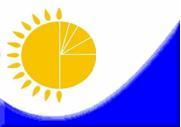 Мемлекеттік статистика органдары құпиялылық сақтауға кепілдік береді

Конфиденциальность гарантируется органами государственной статистикиЖалпымемлекеттік статистикалық байқау бойынша статистикалық нысан

Статистическая форма по общегосударственному статистическому наблюдениюҚазақстан Республикасы Статистика агенттігі Төрағасының 2011 жылғы 23 тамыздағы № 244 бұйрығына 3-қосымша

Қазақстан Республикасы Статистика агенттігі Төрағасының 2010 жылғы 20 қыркүйектегі № 264 бұйрығына 5-қосымша

Приложение 5 к приказу Председателя Агентства Республики Казахстан по статистике от 20 сентября 2010 года № 264Аумақтық органға тапсырылады

Представляется территориальному органуСтатистикалық нысанды www.stat.gov.kz сайтынан алуға болады

Статистическую форму можно получить на сайте www.stat.gov.kzАумақтық органға тапсырылады

Представляется территориальному органуСтатистикалық нысанды www.stat.gov.kz сайтынан алуға болады

Статистическую форму можно получить на сайте www.stat.gov.kzМемлекеттік статистиканың тиісті органдарына алғашқы статистикалық деректерді уақытылы тапсырмау, дәйекті емес деректерді беру әкімшілік құқық бұзушылық болып табылады және Қазақстан Республикасының қолданыстағы заңнамасына сәйкес жауапкершілікке әкеп соғады.

Несвоевременное представление, предоставление недостоверных первичных статистических данных в соответствующие органы государственной статистики являются административными правонарушениями и влекут за собой ответственность в соответствии с действующим законодательством Республики Казахстан.Мемлекеттік статистиканың тиісті органдарына алғашқы статистикалық деректерді уақытылы тапсырмау, дәйекті емес деректерді беру әкімшілік құқық бұзушылық болып табылады және Қазақстан Республикасының қолданыстағы заңнамасына сәйкес жауапкершілікке әкеп соғады.

Несвоевременное представление, предоставление недостоверных первичных статистических данных в соответствующие органы государственной статистики являются административными правонарушениями и влекут за собой ответственность в соответствии с действующим законодательством Республики Казахстан.Мемлекеттік статистиканың тиісті органдарына алғашқы статистикалық деректерді уақытылы тапсырмау, дәйекті емес деректерді беру әкімшілік құқық бұзушылық болып табылады және Қазақстан Республикасының қолданыстағы заңнамасына сәйкес жауапкершілікке әкеп соғады.

Несвоевременное представление, предоставление недостоверных первичных статистических данных в соответствующие органы государственной статистики являются административными правонарушениями и влекут за собой ответственность в соответствии с действующим законодательством Республики Казахстан.Статистикалық нысан коды 0591104

код статистической формы 0591104Статистикалық нысан коды 0591104

код статистической формы 0591104Кино көрсетуді және кинофильмдерді шығаруды жүзеге асыратын ұйымдардың қызметі туралы есеп

Отчет о деятельности организаций, осуществляющих кинопоказ и производство кинофильмовЕсепті кезең   _ _ _ _  жыл

Отчетный период |_|_|_|_| год1 - киноЖылдық

Годовая1 - киноЖылдық

ГодоваяКино көрсетуді және кинофильмдерді шығаруды жүзеге асыратын ұйымдардың қызметі туралы есеп

Отчет о деятельности организаций, осуществляющих кинопоказ и производство кинофильмовЕсепті кезең   _ _ _ _  жыл

Отчетный период |_|_|_|_| годЭкономикалық қызмет түрлерінің номенклатурасы (бұдан әрі - 5-таңбалы ЭҚЖЖ) бойынша 59.14.0 кодына сәйкес кинофильмдерді көрсетумен байланысты қызметті жүзеге асыратын заңды тұлғалар және (немесе) олардың құрылымдық және оқшауланған бөлімшелері, дара кәсіпкерлер және 5-таңбалы ЭҚЖЖ-нің 59.11.0 кодына сәйкес кино, бейнефильмдер және телевизиялық бағдарламаларды шығаруды жүзеге асыратын заңды тұлғалар тапсырылады.

Представляют юридические лица и (или) их структурные и обособленные подразделения, индивидуальные предприниматели, осуществляющие деятельность связанную с демонстрацией кинофильмов,согласно коду по Номенклатуре видов экономической деятельности (далее - ОКЭД 5-ти значного-59.11.0.и юридические лица,осуществляющие деятельность,связанную с производством кино-,видеофильмов и телевизионных программ согласно коду ОКЭД 5-ти значного-59.11.0.Экономикалық қызмет түрлерінің номенклатурасы (бұдан әрі - 5-таңбалы ЭҚЖЖ) бойынша 59.14.0 кодына сәйкес кинофильмдерді көрсетумен байланысты қызметті жүзеге асыратын заңды тұлғалар және (немесе) олардың құрылымдық және оқшауланған бөлімшелері, дара кәсіпкерлер және 5-таңбалы ЭҚЖЖ-нің 59.11.0 кодына сәйкес кино, бейнефильмдер және телевизиялық бағдарламаларды шығаруды жүзеге асыратын заңды тұлғалар тапсырылады.

Представляют юридические лица и (или) их структурные и обособленные подразделения, индивидуальные предприниматели, осуществляющие деятельность связанную с демонстрацией кинофильмов,согласно коду по Номенклатуре видов экономической деятельности (далее - ОКЭД 5-ти значного-59.11.0.и юридические лица,осуществляющие деятельность,связанную с производством кино-,видеофильмов и телевизионных программ согласно коду ОКЭД 5-ти значного-59.11.0.Экономикалық қызмет түрлерінің номенклатурасы (бұдан әрі - 5-таңбалы ЭҚЖЖ) бойынша 59.14.0 кодына сәйкес кинофильмдерді көрсетумен байланысты қызметті жүзеге асыратын заңды тұлғалар және (немесе) олардың құрылымдық және оқшауланған бөлімшелері, дара кәсіпкерлер және 5-таңбалы ЭҚЖЖ-нің 59.11.0 кодына сәйкес кино, бейнефильмдер және телевизиялық бағдарламаларды шығаруды жүзеге асыратын заңды тұлғалар тапсырылады.

Представляют юридические лица и (или) их структурные и обособленные подразделения, индивидуальные предприниматели, осуществляющие деятельность связанную с демонстрацией кинофильмов,согласно коду по Номенклатуре видов экономической деятельности (далее - ОКЭД 5-ти значного-59.11.0.и юридические лица,осуществляющие деятельность,связанную с производством кино-,видеофильмов и телевизионных программ согласно коду ОКЭД 5-ти значного-59.11.0.Тапсыру мерзімі - 10 қаңтар

Срок представления - 10 январяТапсыру мерзімі - 10 қаңтар

Срок представления - 10 январяТапсыру мерзімі - 10 қаңтар

Срок представления - 10 январяБСН коды _ _ _ _ _ _ _ _ _ _ _ _

код БИН  |_|_|_|_|_|_|_|_|_|_|_|_|БСН коды _ _ _ _ _ _ _ _ _ _ _ _

код БИН  |_|_|_|_|_|_|_|_|_|_|_|_|ЖСН коды _ _ _ _ _ _ _ _ _ _ _ _

код ИИН  |_|_|_|_|_|_|_|_|_|_|_|_|Жол коды

Код строкиКөрсеткіштердің атауы

Наименование показателейБарлығы

ВсегоСоның ішінде - ауылдық жерлер

Из них - сельская местностьАБ121Кинотеатрлар саны

Количество кинотеатровсоның ішінде:

в том числе:2жабық кинотеатрлар

крытые кинотеатрысоның ішінде:

в том числе:31 экранды

с 1 экраном42-7 экранды

с 2-7 экранами58 және одан да көп экранды

с 8 и более экранами (многозальные)6сандық жабық кинотеатрлар саны

количество крытых цифровых кинотеатров7басқа да кинотеатрлар

другие кинотеатрысоның ішінде:

в том числе:8видеокөрініс

видеоизображение9басқа да аппаратура

другая аппаратураЖол коды

Код строкиКөрсеткіштердің атауы

Наименование показателейБарлығы

ВсегоСоның ішінде - ауылдық жерлер

Из них - сельская местностьАБ121Кинотеатрлардағы кинозалдар саны, бірлік

Количество кинозалов в кинотеатрах, единиц2соның ішінде жабық кинотеатрлардағы кинозалдар саны, бірлік

из них количество кинозалов в крытых кинотеатрах, единиц3соның ішінде жабық кинотеатрлардағы сандық кинозалдар саны

из них цифровые кинозалы в крытых кинотеатрах4Кинозалдардағы орындар саны, бірлік

Количество мест в кинозалах, единиц5соның ішінде жабық кинотеатрлардағы орындар саны, бірлік

из них количество мест в кинозалах крытых кинотеатров, единиц6соның ішінде көп залды жабық кинотеатрларда

из них в многозальных крытых кинотеатрах7Кинотеатрлардың жалпы аумағы, шаршы метр

Общая площадь кинотеатров, квадратных метров8Тұрақты киноқондырғылар саны, бірлік

Количество стационарных киноустановок, единиц9Жылжымалы киноқондырғылар саны, бірлік

Количество передвижных киноустановок, единиц10Кино көрсетуді жүзеге асыратын ұйымдардың нақты бары, бірлік

Наличие организаций, осуществляющих кинопоказ, единицЖол коды

Код строкиКөрсеткіштердің атауы

Наименование показателейБарлығы

ВсегоСоның ішінде — толық метражды фильмдер

Из них- полнометражные фильмыАуылдық жерлер

Сельская местностьАуылдық жерлер

Сельская местностьЖол коды

Код строкиКөрсеткіштердің атауы

Наименование показателейБарлығы

ВсегоСоның ішінде — толық метражды фильмдер

Из них- полнометражные фильмыбарлығы

всегосоның ішінде - толық метражды фильмдер

из них - полнометражные фильмыАБ12341Киносеанстар саны, бірлік

Число киносеансов, единиц2ұлттық фильмдер

национальные фильмы3шетелдік фильмдер

зарубежные фильмы4Келушілер саны, адам

Число посетителей, человек5ұлттық фильмдер национальные фильмы6шетелдік фильмдер зарубежные фильмы7Көрсетілген қызметтерден түскен табыстар, мың теңге

Доходы от оказанных услуг, тысяч тенге8ұлттық фильмдер

национальные фильмы9шетелдік фильмдер

зарубежные фильмыЖол коды

Код строкиКөрсеткіштердің атауы

Наименование показателейБарлығы

ВсегоСоның ішінде - ауылдық жерлер

Из них - сельская местностьАБ121Балаларға арнап өткізілген киносеанстар саны, бірлік

Число проведенных киносеансов для детей, единиц2Көрермендер саны - балалар, адам

Число посетителей - детей, человекЖол коды

Код строкиКөрсетілген толық метражды фильмдерді шығарған мемлекеттер

Страна происхождения показанных полнометражных фильмовКөрермендер саны

Число посетителейАБ112345Жол коды

Код строкиКөрсеткіштердің атауы

Наименование показателейБарлығы

ВсегоОның ішінде:

В том числе:Оның ішінде:

В том числе:Жол коды

Код строкиКөрсеткіштердің атауы

Наименование показателейБарлығы

Всеготолық метражды

полнометражныеқысқа метражды

короткометражныеАБ1231Жасап шығарылған фильмдер саны

Количество созданных фильмовоның ішінде:

в том числе:2көркем

художественные3деректі

документальные4анимациялық

анимационныеЖол коды

Код строкиКөрсеткіштердің атауы

Наименование показателейБарлығы

ВсегоОның ішінде:

В том числе:Оның ішінде:

В том числе:Жол коды

Код строкиКөрсеткіштердің атауы

Наименование показателейБарлығы

Всеготолық метражды

полнометражныеқысқа метражды короткометражныеАБ1231Жасап шығарылған фильмдер саны

Количество созданных фильмовоның ішінде:

в том числе:2ұлттық өндіріс

национальное производство3бірлескен өндіріс

совместное производствооның ішінде:

в том числе:4мажоритарлық

мажоритарный5миноритарлық

миноритарный6паритеттік

паритетныйЖол коды

Код строкиКөрсеткіштердің атауы

Наименование показателейБарлығы

ВсегоАБ11Ұлттық толық метражды фильмдер саны

Число национальных полнометражных фильмовоның ішінде:

в том числе:2сандық тасымалдауышта

цифровые носители3сандық емес тасымалдауышта

нецифровые носителиЖол коды

Код строкиКөрсеткіштердің атауы

Наименование показателейБарлығы

ВсегоАБ11Ұлттық толық метражды фильмдер саны

Число национальных полнометражных фильмовоның ішінде:

в том числе:2қазақша

казахский3орысша

русский4көп тілде

многоязычные5басқада тілдерде

другие языкиЖол коды

Код строкиШығарған мемлекет

Страна происхожденияБірлесіп шығарылған толық метражды фильмдер саны

Число совместно созданных полнометражных фильмовА1212345678910